                                          DEMOGRAPHIC INFORMATIONFIRST NAME: __________________________          MI: _________	    LAST NAME: ___________________DATE OF BIRTH: ____________  		SEX:   MALE         FEMALE           OTHER ______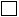 BILLING ADDRESS_________________________________________________________________________APARTMENT NUMBER: ______       CITY: _________	STATE: ____		ZIPCODE:___________PRIMARY PHONE NUMBER:  _______________________             CELL       HOME            WORKPRIMARY CARE PHYSICIAN: ________________________________________________________________EMERGENCY CONTACT NAME: ______________________________ RELATIONSHIP:_______________EMERGENCY CONTACT PHONE NUMBER: ___________________________________________________*IF MINOR---NAME OF LEGAL GUARDIAN:___________________________________________________PERSON FINANCIALLY RESPONSIBLE FOR PATIENT:       Self 	    LEGAL GUARDIAN                                                   PRIMARY INSURANCE NAME OF INSURED (Last Name, First Name, Middle Initial) ______________________________________RELATIONSHIP TO PATIENT 			  Self            		  LEGAL GUARDIAN *If you answered “Self” please DO NOT complete the rest in this section. Please provide your insurance card to receptionist*INSURED’S ADDRESS (if different from patient above) ____________________________________________INSURED’S I.D. NUMBER: ______________________________________________________INSURED’s POLICY GROUP NUMBER: ________________________________________INSURANCE PLAN NAME OR GROUP NAME:_________________________________________INSURED’S DATE OF BIRTH (if different from patient above) ______________________________________                                                    SECONDARY INSURANCE NAME OF INSURED (Last Name, First Name, Middle Initial) ______________________________________RELATIONSHIP TO PATIENT 			  Self              LEGAL GUARDIAN INSURED’S ADDRESS (if different from patient above) ____________________________________________INSURED’S I.D. NUMBER: __________________________________________________________INSURED’s POLICY GROUP NUMBER: ___________________________________________________INSURANCE PLAN NAME OR GROUP NAME:_____________________________________________INSURED’S DATE OF BIRTH (if different from patient above) ______________________________________                                          AUTHORIZATION & ATTESTATION I hereby assign to WolffAllergyAsthma PLLC any insurance or other third-party benefits available for health care services provided to me. I also understand that if benefits are assigned by contractual arrangement, payment to the practice will be made by any insurance. I acknowledge that I am responsible for any co-payments and deductibles. These amounts are due at the time services are rendered. I understand that in the event that services rendered are not covered by my insurance, I will accept financial responsibility for all services provided to me. Printed Name: _______________________________________Signature: _________________________________________			Date: ______________________